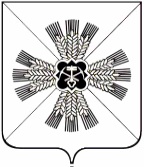 КЕМЕРОВСКАЯ ОБЛАСТЬ АДМИНИСТРАЦИЯ ПРОМЫШЛЕННОВСКОГО МУНИЦИПАЛЬНОГО РАЙОНАПОСТАНОВЛЕНИЕот «15» июля 2019 г. № 845-Ппгт. ПромышленнаяО подготовке проекта межевания территорииНа основании Федерального закона от 06.10.2003 № 131-ФЗ                        «Об общих принципах организации местного самоуправления в Российской Федерации», статьей 8, 43, 46 Градостроительного кодекса Российской Федерации, Устава Промышленновского муниципального района, решения Совета народных депутатов Промышленновского муниципального района                 от 25.04.2019 № 71 «О принятии администрацией Промышленновского муниципального района осуществления части своих полномочий                             от администрации Промышленновского городского поселения на 2019 год», в целях определения местоположения границ образуемого земельного участка для строительства наружных сетей канализации                                        в пгт. Промышленная:1. Подготовить проект межевания территории в пгт. Промышленная.2. Организацию подготовки, рассмотрения и согласования проектов межевания территорий возложить на комиссию по подготовке проектов планировки и проектов межевания и внесения изменений в проекты планировки и проекты межевания территорий сельских поселений, входящих в состав муниципального образования «Промышленновский муниципальный район».3. Разместить настоящее постановление на официальном сайте администрации Промышленновского муниципального района в сети Интернет, опубликовать в районной газете «Эхо».4. Контроль за исполнением настоящего постановления возложить                      на первого заместителя главы Промышленновского муниципального района В.Е. Сереброва.5.  Постановление вступает в силу со дня подписания.Исп. Ю.А. КрыловаТел. 74734ГлаваПромышленновского муниципального районаД.П. Ильин